IntroductionControversy around B2D formats may become one of the reasons why it is difficult to determine the scenarios and solutions. This proposal will be based on B2D experience and try to give a formalized description of the B2D formats to help determine the end-to-end scenarios.For spatial experience, the two types of market relevant experiences are as follows. The common point is the collection of texture and depth information based on different viewpoints for B2D experience. Correspondingly, the basic B2D format can be summarized.1) Experience with stereo view. An immersive view makes it feel like you're facing a 3D space. The depth information makes everything feel in its place.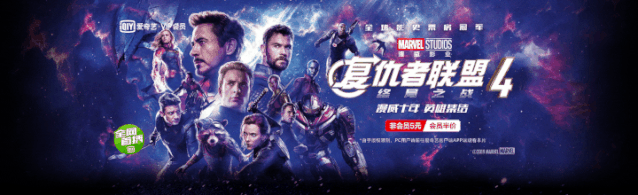 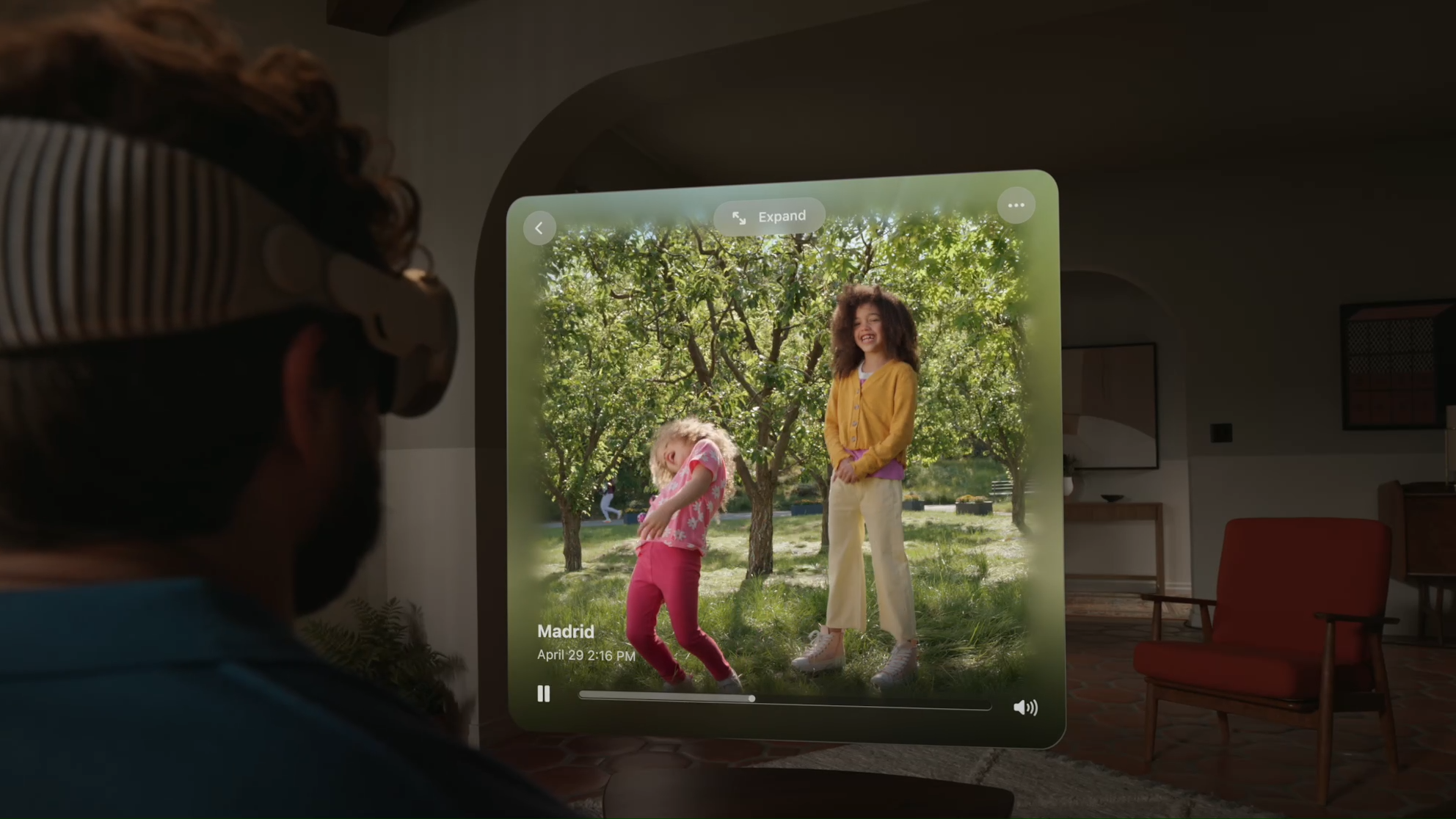 2) Experience with multi-views. A freely selected viewpoint makes it feel like you can move and watch within a 3D space, including looking up and down, back and forth, left and right.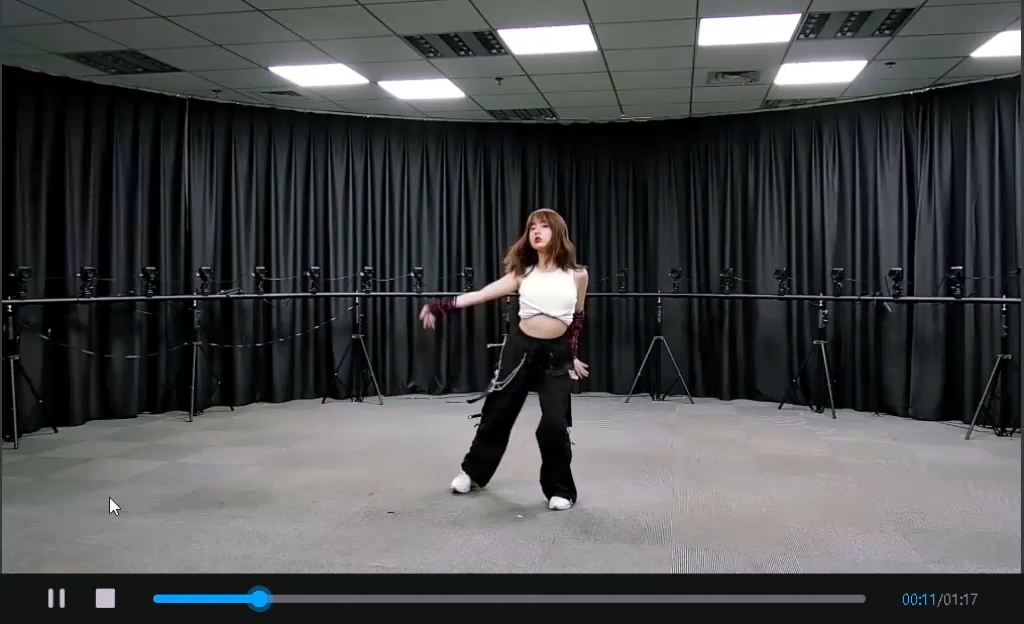 Proposal4.x.4 	Format DescriptionCR-Form-v12.0CR-Form-v12.0CR-Form-v12.0CR-Form-v12.0CR-Form-v12.0CR-Form-v12.0CR-Form-v12.0CR-Form-v12.0CR-Form-v12.0Pseudo CHANGE REQUESTPseudo CHANGE REQUESTPseudo CHANGE REQUESTPseudo CHANGE REQUESTPseudo CHANGE REQUESTPseudo CHANGE REQUESTPseudo CHANGE REQUESTPseudo CHANGE REQUESTPseudo CHANGE REQUEST26.956CR<CR#>rev-Current version:0.0.1For HELP on using this form: comprehensive instructions can be found at 
http://www.3gpp.org/Change-Requests.For HELP on using this form: comprehensive instructions can be found at 
http://www.3gpp.org/Change-Requests.For HELP on using this form: comprehensive instructions can be found at 
http://www.3gpp.org/Change-Requests.For HELP on using this form: comprehensive instructions can be found at 
http://www.3gpp.org/Change-Requests.For HELP on using this form: comprehensive instructions can be found at 
http://www.3gpp.org/Change-Requests.For HELP on using this form: comprehensive instructions can be found at 
http://www.3gpp.org/Change-Requests.For HELP on using this form: comprehensive instructions can be found at 
http://www.3gpp.org/Change-Requests.For HELP on using this form: comprehensive instructions can be found at 
http://www.3gpp.org/Change-Requests.For HELP on using this form: comprehensive instructions can be found at 
http://www.3gpp.org/Change-Requests.Proposed change affects:UICC appsMEXRadio Access NetworkCore NetworkXTitle:	[FS_Beyond2D] Description of B2D formats[FS_Beyond2D] Description of B2D formats[FS_Beyond2D] Description of B2D formats[FS_Beyond2D] Description of B2D formats[FS_Beyond2D] Description of B2D formats[FS_Beyond2D] Description of B2D formats[FS_Beyond2D] Description of B2D formats[FS_Beyond2D] Description of B2D formats[FS_Beyond2D] Description of B2D formats[FS_Beyond2D] Description of B2D formatsSource to WG:China Mobile Com. CorporationChina Mobile Com. CorporationChina Mobile Com. CorporationChina Mobile Com. CorporationChina Mobile Com. CorporationChina Mobile Com. CorporationChina Mobile Com. CorporationChina Mobile Com. CorporationChina Mobile Com. CorporationChina Mobile Com. CorporationSource to TSG:SA4SA4SA4SA4SA4SA4SA4SA4SA4SA4Work item code:FS_ Beyond2DFS_ Beyond2DFS_ Beyond2DFS_ Beyond2DFS_ Beyond2DDate:Date:Date:2024-05-14Category:BRelease:Release:Release:Rel-19Use one of the following categories:
F  (correction)
A  (mirror corresponding to a change in an earlier release)
B  (addition of feature), 
C  (functional modification of feature)
D  (editorial modification)Detailed explanations of the above categories can
be found in 3GPP TR 21.900.Use one of the following categories:
F  (correction)
A  (mirror corresponding to a change in an earlier release)
B  (addition of feature), 
C  (functional modification of feature)
D  (editorial modification)Detailed explanations of the above categories can
be found in 3GPP TR 21.900.Use one of the following categories:
F  (correction)
A  (mirror corresponding to a change in an earlier release)
B  (addition of feature), 
C  (functional modification of feature)
D  (editorial modification)Detailed explanations of the above categories can
be found in 3GPP TR 21.900.Use one of the following categories:
F  (correction)
A  (mirror corresponding to a change in an earlier release)
B  (addition of feature), 
C  (functional modification of feature)
D  (editorial modification)Detailed explanations of the above categories can
be found in 3GPP TR 21.900.Use one of the following categories:
F  (correction)
A  (mirror corresponding to a change in an earlier release)
B  (addition of feature), 
C  (functional modification of feature)
D  (editorial modification)Detailed explanations of the above categories can
be found in 3GPP TR 21.900.Use one of the following categories:
F  (correction)
A  (mirror corresponding to a change in an earlier release)
B  (addition of feature), 
C  (functional modification of feature)
D  (editorial modification)Detailed explanations of the above categories can
be found in 3GPP TR 21.900.Use one of the following categories:
F  (correction)
A  (mirror corresponding to a change in an earlier release)
B  (addition of feature), 
C  (functional modification of feature)
D  (editorial modification)Detailed explanations of the above categories can
be found in 3GPP TR 21.900.Use one of the following categories:
F  (correction)
A  (mirror corresponding to a change in an earlier release)
B  (addition of feature), 
C  (functional modification of feature)
D  (editorial modification)Detailed explanations of the above categories can
be found in 3GPP TR 21.900.Use one of the following releases:
Rel-8	(Release 8)
Rel-9	(Release 9)
Rel-10	(Release 10)
Rel-11	(Release 11)
Rel-12	(Release 12)
Rel-13	(Release 13)
Rel-14	(Release 14)
Rel-15	(Release 15)
Rel-16	(Release 16)Use one of the following releases:
Rel-8	(Release 8)
Rel-9	(Release 9)
Rel-10	(Release 10)
Rel-11	(Release 11)
Rel-12	(Release 12)
Rel-13	(Release 13)
Rel-14	(Release 14)
Rel-15	(Release 15)
Rel-16	(Release 16)Reason for change:Reason for change:The study item asks for formalized description of the B2D formats in clause 4The study item asks for formalized description of the B2D formats in clause 4The study item asks for formalized description of the B2D formats in clause 4The study item asks for formalized description of the B2D formats in clause 4The study item asks for formalized description of the B2D formats in clause 4The study item asks for formalized description of the B2D formats in clause 4The study item asks for formalized description of the B2D formats in clause 4The study item asks for formalized description of the B2D formats in clause 4The study item asks for formalized description of the B2D formats in clause 4Summary of change:Summary of change:For the B2D spatial experience, it provides an introduction and consistent description of the format, mainly including stereo views and multi views.For the B2D spatial experience, it provides an introduction and consistent description of the format, mainly including stereo views and multi views.For the B2D spatial experience, it provides an introduction and consistent description of the format, mainly including stereo views and multi views.For the B2D spatial experience, it provides an introduction and consistent description of the format, mainly including stereo views and multi views.For the B2D spatial experience, it provides an introduction and consistent description of the format, mainly including stereo views and multi views.For the B2D spatial experience, it provides an introduction and consistent description of the format, mainly including stereo views and multi views.For the B2D spatial experience, it provides an introduction and consistent description of the format, mainly including stereo views and multi views.For the B2D spatial experience, it provides an introduction and consistent description of the format, mainly including stereo views and multi views.For the B2D spatial experience, it provides an introduction and consistent description of the format, mainly including stereo views and multi views.Consequences if not approved:Consequences if not approved:Relevant B2D formats description is missed.Relevant B2D formats description is missed.Relevant B2D formats description is missed.Relevant B2D formats description is missed.Relevant B2D formats description is missed.Relevant B2D formats description is missed.Relevant B2D formats description is missed.Relevant B2D formats description is missed.Relevant B2D formats description is missed.Clauses affected:Clauses affected:Annex AAnnex AAnnex AAnnex AAnnex AAnnex AAnnex AAnnex AAnnex AYNOther specsOther specsX Other core specifications	 Other core specifications	 Other core specifications	 Other core specifications	TS/TR ... CR ... TS/TR ... CR ... TS/TR ... CR ... affected:affected:X Test specifications Test specifications Test specifications Test specificationsTS/TR ... CR ... TS/TR ... CR ... TS/TR ... CR ... (show related CRs)(show related CRs)X O&M Specifications O&M Specifications O&M Specifications O&M SpecificationsTS/TR ... CR ... TS/TR ... CR ... TS/TR ... CR ... Other comments:Other comments:This pCR is based on TR26.956v0.0.1 This pCR is based on TR26.956v0.0.1 This pCR is based on TR26.956v0.0.1 This pCR is based on TR26.956v0.0.1 This pCR is based on TR26.956v0.0.1 This pCR is based on TR26.956v0.0.1 This pCR is based on TR26.956v0.0.1 This pCR is based on TR26.956v0.0.1 This pCR is based on TR26.956v0.0.1 This CR's revision history:This CR's revision history:1st ChangeChange End